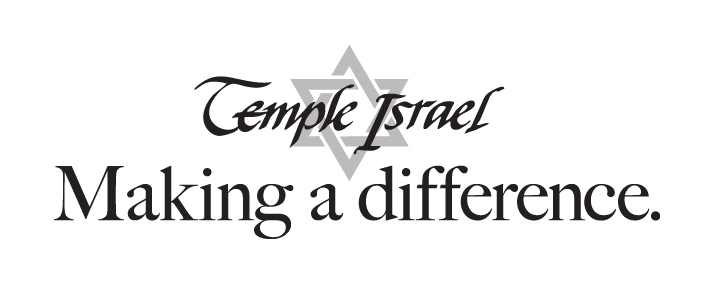 Dear Tyner Religious School Parents:This year, we are once again very fortunate that the Jewish Federation of Metropolitan Detroit will continue its program of supplemental religious school scholarships.This Educational Scholarship Program was established to help families pay for the cost of a Jewish Education for their children. By creating a three-way partnership between the Federation, Temple Israel and our families, the goal is to ensure a quality Jewish education for every child.Please Note:SCHOLARSHIPS ARE GRANTED ON THE BASIS OF FINANCIAL NEEDSCHOLARSHIPS ARE NOT AVAILABLE FOR GRADES 9-12Federation scholarships will be applied to your account after your balances for dues and tuition have been paid. Payment plans to ensure your account is current are available.Please print this application, then return to Temple Israel:Mail a hard copy to the Accounting Office at Temple Israel5725 Walnut Lake Rd., West Bloomfield, MI 48323. Or scan and email completed form to ckarow@temple-israel.orgWhen the scholarship money from the Federation is determined, we will advise you of your subsidy.Jewish Federation of Metropolitan DetroitScholarship ApplicationPlease complete one application per child.STUDENT INFORMATIONStudent’s Name: _________________________________________________Grade next fall (circle one): 	K	 1 	2 	3 	4	5	6	7	8Parent #1 name ________________________________________________________Cell__________________________Home Address ________________________________________________________Email address ___________________________________________________Parent #2 name _______________________________________________________Cell____________________________Home Address _________________________________________________________	Email address___________________________________________________Please explain why you are applying for an Educational Scholarship by telling us any information that would be helpful for us to know._______________________________________________________________________________________________________________________________________________________________________________________________________________________________________________________________________________________________________________________________________________________________________________________________________________________________   5)  We have checked this application and affirm that the information given is        complete and correct.________________________________	        _________________Parent Signature                                        	Today’s dateBy submitting this application, you understand that if you are awarded a scholarship, it will not be applied to your account until your portion owing for tuition and dues are paid.